第一单元 青春时光第一课 青春的邀约第一课时 悄悄变化的我第二课时 成长的不仅仅是身体第二课 青春的心弦第三课 青春的证明第一课时 青春飞扬第二课时 青春有格教学对象：七年级下教学对象：七年级下教学对象：七年级下课时：1课时课时：1课时作  者：单位：单位：单位：单位：一、教学内容分析（简要说明课题、学习内容、这节课的价值）一、教学内容分析（简要说明课题、学习内容、这节课的价值）一、教学内容分析（简要说明课题、学习内容、这节课的价值）一、教学内容分析（简要说明课题、学习内容、这节课的价值）一、教学内容分析（简要说明课题、学习内容、这节课的价值）课题：本课是人教版七年级下册第一课第一框学习内容：本节课分成两目内容：第一目“悦纳生理变化”通过解读青春期的生理变化带给学生的影响和困扰，引导学生感受青春期生理上的变化，感悟生理变化带来旺盛生命力这一事实，体会生理变化给每个人带来的机遇和挑战，明确青春之美在于内外兼修，在于欣然悦纳。第二目“直面矛盾心理”阐述青春期学生对美的追求是自我意识增强的表现，心理发展与生理发育同时开启，引导学生积极应对心理矛盾，正确处理以保证健康成长。本节课的价值在于帮助学生从身体变化的对比开启青春的主题，再引领学生认识生理和心理的变化。本框内容遵循身体（生理）—心理的思维逻辑和行为模式。具体分为①认识青春期生理变化；②悦纳青春身体变化；③直面青春期矛盾心理；④积极面对和正确处理矛盾心理。课题：本课是人教版七年级下册第一课第一框学习内容：本节课分成两目内容：第一目“悦纳生理变化”通过解读青春期的生理变化带给学生的影响和困扰，引导学生感受青春期生理上的变化，感悟生理变化带来旺盛生命力这一事实，体会生理变化给每个人带来的机遇和挑战，明确青春之美在于内外兼修，在于欣然悦纳。第二目“直面矛盾心理”阐述青春期学生对美的追求是自我意识增强的表现，心理发展与生理发育同时开启，引导学生积极应对心理矛盾，正确处理以保证健康成长。本节课的价值在于帮助学生从身体变化的对比开启青春的主题，再引领学生认识生理和心理的变化。本框内容遵循身体（生理）—心理的思维逻辑和行为模式。具体分为①认识青春期生理变化；②悦纳青春身体变化；③直面青春期矛盾心理；④积极面对和正确处理矛盾心理。课题：本课是人教版七年级下册第一课第一框学习内容：本节课分成两目内容：第一目“悦纳生理变化”通过解读青春期的生理变化带给学生的影响和困扰，引导学生感受青春期生理上的变化，感悟生理变化带来旺盛生命力这一事实，体会生理变化给每个人带来的机遇和挑战，明确青春之美在于内外兼修，在于欣然悦纳。第二目“直面矛盾心理”阐述青春期学生对美的追求是自我意识增强的表现，心理发展与生理发育同时开启，引导学生积极应对心理矛盾，正确处理以保证健康成长。本节课的价值在于帮助学生从身体变化的对比开启青春的主题，再引领学生认识生理和心理的变化。本框内容遵循身体（生理）—心理的思维逻辑和行为模式。具体分为①认识青春期生理变化；②悦纳青春身体变化；③直面青春期矛盾心理；④积极面对和正确处理矛盾心理。课题：本课是人教版七年级下册第一课第一框学习内容：本节课分成两目内容：第一目“悦纳生理变化”通过解读青春期的生理变化带给学生的影响和困扰，引导学生感受青春期生理上的变化，感悟生理变化带来旺盛生命力这一事实，体会生理变化给每个人带来的机遇和挑战，明确青春之美在于内外兼修，在于欣然悦纳。第二目“直面矛盾心理”阐述青春期学生对美的追求是自我意识增强的表现，心理发展与生理发育同时开启，引导学生积极应对心理矛盾，正确处理以保证健康成长。本节课的价值在于帮助学生从身体变化的对比开启青春的主题，再引领学生认识生理和心理的变化。本框内容遵循身体（生理）—心理的思维逻辑和行为模式。具体分为①认识青春期生理变化；②悦纳青春身体变化；③直面青春期矛盾心理；④积极面对和正确处理矛盾心理。课题：本课是人教版七年级下册第一课第一框学习内容：本节课分成两目内容：第一目“悦纳生理变化”通过解读青春期的生理变化带给学生的影响和困扰，引导学生感受青春期生理上的变化，感悟生理变化带来旺盛生命力这一事实，体会生理变化给每个人带来的机遇和挑战，明确青春之美在于内外兼修，在于欣然悦纳。第二目“直面矛盾心理”阐述青春期学生对美的追求是自我意识增强的表现，心理发展与生理发育同时开启，引导学生积极应对心理矛盾，正确处理以保证健康成长。本节课的价值在于帮助学生从身体变化的对比开启青春的主题，再引领学生认识生理和心理的变化。本框内容遵循身体（生理）—心理的思维逻辑和行为模式。具体分为①认识青春期生理变化；②悦纳青春身体变化；③直面青春期矛盾心理；④积极面对和正确处理矛盾心理。二、教学目标二、教学目标二、教学目标二、教学目标二、教学目标【情感态度价值观目标】1.体会青春的美好，形成悦纳自我、关怀他人的心理品质。2.关心自己的成长，培养追求美的意识，注重外在美的同时更要提升内在美。【能力目标】1.掌握正确面对和处理心里矛盾的方法。2.学会与他人交往，提升交往品质和交往能力。【知识目标】1.了解青春期的生理变化和青春期旺盛生命力的表现。2.了解青春期矛盾心理的表现。【情感态度价值观目标】1.体会青春的美好，形成悦纳自我、关怀他人的心理品质。2.关心自己的成长，培养追求美的意识，注重外在美的同时更要提升内在美。【能力目标】1.掌握正确面对和处理心里矛盾的方法。2.学会与他人交往，提升交往品质和交往能力。【知识目标】1.了解青春期的生理变化和青春期旺盛生命力的表现。2.了解青春期矛盾心理的表现。【情感态度价值观目标】1.体会青春的美好，形成悦纳自我、关怀他人的心理品质。2.关心自己的成长，培养追求美的意识，注重外在美的同时更要提升内在美。【能力目标】1.掌握正确面对和处理心里矛盾的方法。2.学会与他人交往，提升交往品质和交往能力。【知识目标】1.了解青春期的生理变化和青春期旺盛生命力的表现。2.了解青春期矛盾心理的表现。【情感态度价值观目标】1.体会青春的美好，形成悦纳自我、关怀他人的心理品质。2.关心自己的成长，培养追求美的意识，注重外在美的同时更要提升内在美。【能力目标】1.掌握正确面对和处理心里矛盾的方法。2.学会与他人交往，提升交往品质和交往能力。【知识目标】1.了解青春期的生理变化和青春期旺盛生命力的表现。2.了解青春期矛盾心理的表现。【情感态度价值观目标】1.体会青春的美好，形成悦纳自我、关怀他人的心理品质。2.关心自己的成长，培养追求美的意识，注重外在美的同时更要提升内在美。【能力目标】1.掌握正确面对和处理心里矛盾的方法。2.学会与他人交往，提升交往品质和交往能力。【知识目标】1.了解青春期的生理变化和青春期旺盛生命力的表现。2.了解青春期矛盾心理的表现。三、学习者特征分析（说明学习者学习起点，以及学生的学习风格）三、学习者特征分析（说明学习者学习起点，以及学生的学习风格）三、学习者特征分析（说明学习者学习起点，以及学生的学习风格）三、学习者特征分析（说明学习者学习起点，以及学生的学习风格）三、学习者特征分析（说明学习者学习起点，以及学生的学习风格）进入初中以来，学生的身体外形、心理和精神都发生了很大的变化。在人一生的发育过程中，青春期是第二个发育高峰期，在这一阶段，学生会面临很多新问题。有心理学家说，青春期是一个压力巨大的时期，当前我国经济社会发展的现状，给青春期的学生带来更大的挑战，如果不能得到一定的引导，容易走入误区。七年级下学期的学生正值青春期初期，许多学生特别是农村留守儿童在家庭关爱缺失的情况下，其青春期往往面临更大压力；而当代初中生思想活跃，有好奇心，求知欲强，视野开阔，能够多渠道获取信息，所有这一切，都是成长的机遇，也是成长带给学生的挑战。进入初中以来，学生的身体外形、心理和精神都发生了很大的变化。在人一生的发育过程中，青春期是第二个发育高峰期，在这一阶段，学生会面临很多新问题。有心理学家说，青春期是一个压力巨大的时期，当前我国经济社会发展的现状，给青春期的学生带来更大的挑战，如果不能得到一定的引导，容易走入误区。七年级下学期的学生正值青春期初期，许多学生特别是农村留守儿童在家庭关爱缺失的情况下，其青春期往往面临更大压力；而当代初中生思想活跃，有好奇心，求知欲强，视野开阔，能够多渠道获取信息，所有这一切，都是成长的机遇，也是成长带给学生的挑战。进入初中以来，学生的身体外形、心理和精神都发生了很大的变化。在人一生的发育过程中，青春期是第二个发育高峰期，在这一阶段，学生会面临很多新问题。有心理学家说，青春期是一个压力巨大的时期，当前我国经济社会发展的现状，给青春期的学生带来更大的挑战，如果不能得到一定的引导，容易走入误区。七年级下学期的学生正值青春期初期，许多学生特别是农村留守儿童在家庭关爱缺失的情况下，其青春期往往面临更大压力；而当代初中生思想活跃，有好奇心，求知欲强，视野开阔，能够多渠道获取信息，所有这一切，都是成长的机遇，也是成长带给学生的挑战。进入初中以来，学生的身体外形、心理和精神都发生了很大的变化。在人一生的发育过程中，青春期是第二个发育高峰期，在这一阶段，学生会面临很多新问题。有心理学家说，青春期是一个压力巨大的时期，当前我国经济社会发展的现状，给青春期的学生带来更大的挑战，如果不能得到一定的引导，容易走入误区。七年级下学期的学生正值青春期初期，许多学生特别是农村留守儿童在家庭关爱缺失的情况下，其青春期往往面临更大压力；而当代初中生思想活跃，有好奇心，求知欲强，视野开阔，能够多渠道获取信息，所有这一切，都是成长的机遇，也是成长带给学生的挑战。进入初中以来，学生的身体外形、心理和精神都发生了很大的变化。在人一生的发育过程中，青春期是第二个发育高峰期，在这一阶段，学生会面临很多新问题。有心理学家说，青春期是一个压力巨大的时期，当前我国经济社会发展的现状，给青春期的学生带来更大的挑战，如果不能得到一定的引导，容易走入误区。七年级下学期的学生正值青春期初期，许多学生特别是农村留守儿童在家庭关爱缺失的情况下，其青春期往往面临更大压力；而当代初中生思想活跃，有好奇心，求知欲强，视野开阔，能够多渠道获取信息，所有这一切，都是成长的机遇，也是成长带给学生的挑战。四、教学重点及难点（指出重难点及确定重难点的依据）四、教学重点及难点（指出重难点及确定重难点的依据）四、教学重点及难点（指出重难点及确定重难点的依据）四、教学重点及难点（指出重难点及确定重难点的依据）四、教学重点及难点（指出重难点及确定重难点的依据）【教学重点】悦纳青春期生理变化；正确对待青春期矛盾心理【教学难点】学会解决矛盾心理确立依据：本课时主要教学任务是通过教学帮助学生形成积极对待青春期生理和心理变化的情感态度价值观，并形成能力从而落实于行动中，因而将悦纳生理变化，正确对待矛盾心理确立为重点。青春期的心理变化带给初中生的冲击是他们成长中的一大难题，由于青春期身体发育和心理成长的内外因各不相同，学生面临的问题也不尽相同，因而，帮助学生直面和解决矛盾心理，具有一定的难度。【教学重点】悦纳青春期生理变化；正确对待青春期矛盾心理【教学难点】学会解决矛盾心理确立依据：本课时主要教学任务是通过教学帮助学生形成积极对待青春期生理和心理变化的情感态度价值观，并形成能力从而落实于行动中，因而将悦纳生理变化，正确对待矛盾心理确立为重点。青春期的心理变化带给初中生的冲击是他们成长中的一大难题，由于青春期身体发育和心理成长的内外因各不相同，学生面临的问题也不尽相同，因而，帮助学生直面和解决矛盾心理，具有一定的难度。【教学重点】悦纳青春期生理变化；正确对待青春期矛盾心理【教学难点】学会解决矛盾心理确立依据：本课时主要教学任务是通过教学帮助学生形成积极对待青春期生理和心理变化的情感态度价值观，并形成能力从而落实于行动中，因而将悦纳生理变化，正确对待矛盾心理确立为重点。青春期的心理变化带给初中生的冲击是他们成长中的一大难题，由于青春期身体发育和心理成长的内外因各不相同，学生面临的问题也不尽相同，因而，帮助学生直面和解决矛盾心理，具有一定的难度。【教学重点】悦纳青春期生理变化；正确对待青春期矛盾心理【教学难点】学会解决矛盾心理确立依据：本课时主要教学任务是通过教学帮助学生形成积极对待青春期生理和心理变化的情感态度价值观，并形成能力从而落实于行动中，因而将悦纳生理变化，正确对待矛盾心理确立为重点。青春期的心理变化带给初中生的冲击是他们成长中的一大难题，由于青春期身体发育和心理成长的内外因各不相同，学生面临的问题也不尽相同，因而，帮助学生直面和解决矛盾心理，具有一定的难度。【教学重点】悦纳青春期生理变化；正确对待青春期矛盾心理【教学难点】学会解决矛盾心理确立依据：本课时主要教学任务是通过教学帮助学生形成积极对待青春期生理和心理变化的情感态度价值观，并形成能力从而落实于行动中，因而将悦纳生理变化，正确对待矛盾心理确立为重点。青春期的心理变化带给初中生的冲击是他们成长中的一大难题，由于青春期身体发育和心理成长的内外因各不相同，学生面临的问题也不尽相同，因而，帮助学生直面和解决矛盾心理，具有一定的难度。五、教学过程（说明教学的环节、具体的师生活动及其设计意图）五、教学过程（说明教学的环节、具体的师生活动及其设计意图）五、教学过程（说明教学的环节、具体的师生活动及其设计意图）五、教学过程（说明教学的环节、具体的师生活动及其设计意图）五、教学过程（说明教学的环节、具体的师生活动及其设计意图）教师活动教师活动学生活动学生活动设计意图导入新课提出问题：“过年了，我们和亲人们相聚时，他们是否看到你进入中学后的一些变化？”成长回顾：请通过自我视角和他人视角回顾“幼儿园时的你”“小学时的你”、现在的你。导入新课提出问题：“过年了，我们和亲人们相聚时，他们是否看到你进入中学后的一些变化？”成长回顾：请通过自我视角和他人视角回顾“幼儿园时的你”“小学时的你”、现在的你。结合自身实际回答问题结合自身实际回答问题1．让学生走进本册教材的学习，对于本单元学习有整体认知。2．通过生活情境和自身记忆，串联学习脉络，解真实之惑，析生活之境。环节一：青春悄悄来——悦纳生理变化你知道吗？教师介绍：青春期在人生中所处的阶段小知识：青春期一般指10-19岁，是从性不成熟、不能生育的儿童期转变为性成熟、具有生育能力的成年期的过渡时期。通俗地讲，就是我们从儿童长成打人的这个过渡时期。教师提问：结合刚才大家对于成长的回顾和老师的介绍，请谈谈青春期的我们生理有哪些变化？学生小组讨论教师总结    相较于心理上的变化，身体上的变化更为直观，进入青春期的我们有如下的身体变化。   ①身体外形的变化   身高平均每年增加7—10厘米，体重平均每年增加3—5公斤。②内部器官的完善心脏重量增加为出生时的10倍，心肌增厚，心肌纤维比童年时期显著增粗，张力增强；肺脏重量增加为出生时的9倍，呼吸功能日趋完善；青春期神经系统的结构已接近成年。③生殖器官发育并渐渐成熟，第二性征开始出现，男女的性别差异一目了然。2. 活动一：青春AB面（1）生理变化AB面，学生小组合作探究A面：我最喜欢篮球。在小学时，每次去小区篮球场打篮球都会被欺负，别人经常嫌我个子矮，不肯带我玩。现在我的个子窜到一米七八了，体能也比以前好了，篮球场是我驰骋的天下，感谢青春期！B面：青春期太讨厌了，我的脸色最近一直在冒痘痘，还美其名曰“青春痘”，明明就是“毁容痘”，最近食欲特别好，好多同学都说我长胖了，原来的校服都嫌小了，唉！为什么有人感谢青春期，有人却讨厌青春期？（2）学生回答（3）教师引导归纳A面，青春期的生理变化带给我们旺盛的生命力，让我们的身体充满能量。我们拥有充沛的经历、敏捷的思维，对成长充满强烈渴望，感觉生活拥有无限可能。归纳B面，青春期的一些生理现象也会给我们带来烦恼，我们要正视身体的变化，不因自己的生理变化而自卑，不嘲弄同伴的生理变化。环节一：青春悄悄来——悦纳生理变化你知道吗？教师介绍：青春期在人生中所处的阶段小知识：青春期一般指10-19岁，是从性不成熟、不能生育的儿童期转变为性成熟、具有生育能力的成年期的过渡时期。通俗地讲，就是我们从儿童长成打人的这个过渡时期。教师提问：结合刚才大家对于成长的回顾和老师的介绍，请谈谈青春期的我们生理有哪些变化？学生小组讨论教师总结    相较于心理上的变化，身体上的变化更为直观，进入青春期的我们有如下的身体变化。   ①身体外形的变化   身高平均每年增加7—10厘米，体重平均每年增加3—5公斤。②内部器官的完善心脏重量增加为出生时的10倍，心肌增厚，心肌纤维比童年时期显著增粗，张力增强；肺脏重量增加为出生时的9倍，呼吸功能日趋完善；青春期神经系统的结构已接近成年。③生殖器官发育并渐渐成熟，第二性征开始出现，男女的性别差异一目了然。2. 活动一：青春AB面（1）生理变化AB面，学生小组合作探究A面：我最喜欢篮球。在小学时，每次去小区篮球场打篮球都会被欺负，别人经常嫌我个子矮，不肯带我玩。现在我的个子窜到一米七八了，体能也比以前好了，篮球场是我驰骋的天下，感谢青春期！B面：青春期太讨厌了，我的脸色最近一直在冒痘痘，还美其名曰“青春痘”，明明就是“毁容痘”，最近食欲特别好，好多同学都说我长胖了，原来的校服都嫌小了，唉！为什么有人感谢青春期，有人却讨厌青春期？（2）学生回答（3）教师引导归纳A面，青春期的生理变化带给我们旺盛的生命力，让我们的身体充满能量。我们拥有充沛的经历、敏捷的思维，对成长充满强烈渴望，感觉生活拥有无限可能。归纳B面，青春期的一些生理现象也会给我们带来烦恼，我们要正视身体的变化，不因自己的生理变化而自卑，不嘲弄同伴的生理变化。学生以小组为单位，讨论情境中的问题进行研讨。师生一起分享研讨的结果，初步形成共识。学生以小组为单位，讨论情境中的问题进行研讨。师生一起分享研讨的结果，初步形成共识。考虑到该部分知识理论性较强，因此由教师进行介绍，启发学生通过知识印证身体和心理的变化，总体了解青春期的发展变化，为本框学习奠定理论基础。经过小组活动和互助学习，培养学生协作探讨能力和问题解决能力。辨证思考青春期的变化，通过分析同龄人的共性烦恼，学会正确对待自身的生理变化，正确对待他人的生理变化。环节二：青春多智慧——直面矛盾心理活动二：课堂大讨论（1）展示问题： 不同的人对青春期有不同的理解，老师收集了许多人对青春的解读：反抗期、危机期、飞跃期、烦恼期、闭锁期。    你比较赞成哪种对“青春期”的理解？你还有什么不同的观点吗？学生发言教师引导：老师发现大家对于青春期的表达欲望都很强，从大家的回答中老师发现青春期是个非常“矛盾”的时期，那下面我们看看有哪些大家会遇到的矛盾。2.活动三：烦恼博客（1）展示材料烦恼博客一：我不喜欢父母干涉我的事情。可是，当我遇到麻烦时，还是渴望他们能够“出现”。烦恼博客二：升入初中后，我有心里话不太愿意对别人讲了。但是我又希望有人能够理解我！烦恼博客三：我从小学四年级开始学习击剑，今年在全区中小学击剑比赛中获奖。班长让我在班会上给大家表扬，我却不敢“亮剑”。你认为产生这些问题的原因是什么？学生回答教师点拨：青春期矛盾心理主要表现包括反抗与依赖、闭锁与开放、勇敢与怯懦。3.处理心理矛盾（1）呈现心理矛盾AB面——青春期的矛盾心理有时让我们烦恼。——青春期的矛盾心理也为我们的成长提供契机。小组分享：你有哪些处理青春期心理矛盾的好方法？（组长作好记录，在班级汇报本组成果）学生汇报（4）教师归纳①参加集体活动，在集体的温暖中放松自己②通过求助他人，学习化解烦恼的方法③通过培养兴趣爱好转移注意力，接纳和调适青春期的矛盾心理③学习自我调节，成为自己的“心理保健医生”。环节二：青春多智慧——直面矛盾心理活动二：课堂大讨论（1）展示问题： 不同的人对青春期有不同的理解，老师收集了许多人对青春的解读：反抗期、危机期、飞跃期、烦恼期、闭锁期。    你比较赞成哪种对“青春期”的理解？你还有什么不同的观点吗？学生发言教师引导：老师发现大家对于青春期的表达欲望都很强，从大家的回答中老师发现青春期是个非常“矛盾”的时期，那下面我们看看有哪些大家会遇到的矛盾。2.活动三：烦恼博客（1）展示材料烦恼博客一：我不喜欢父母干涉我的事情。可是，当我遇到麻烦时，还是渴望他们能够“出现”。烦恼博客二：升入初中后，我有心里话不太愿意对别人讲了。但是我又希望有人能够理解我！烦恼博客三：我从小学四年级开始学习击剑，今年在全区中小学击剑比赛中获奖。班长让我在班会上给大家表扬，我却不敢“亮剑”。你认为产生这些问题的原因是什么？学生回答教师点拨：青春期矛盾心理主要表现包括反抗与依赖、闭锁与开放、勇敢与怯懦。3.处理心理矛盾（1）呈现心理矛盾AB面——青春期的矛盾心理有时让我们烦恼。——青春期的矛盾心理也为我们的成长提供契机。小组分享：你有哪些处理青春期心理矛盾的好方法？（组长作好记录，在班级汇报本组成果）学生汇报（4）教师归纳①参加集体活动，在集体的温暖中放松自己②通过求助他人，学习化解烦恼的方法③通过培养兴趣爱好转移注意力，接纳和调适青春期的矛盾心理③学习自我调节，成为自己的“心理保健医生”。学生根据自己的真实想法回答问题。分析三则博客，系统思考青春期的矛盾心理可能有哪些搜集资料，整理资料，形成汇报。学生根据自己的真实想法回答问题。分析三则博客，系统思考青春期的矛盾心理可能有哪些搜集资料，整理资料，形成汇报。开放性的问题引发开放性思考，通过学生的思考后的自我表达呈现青春期的“矛盾”，达到丰富课堂的效果。通过学生自我归纳，整理，总结，呈现，提供处理青春期心里矛盾的好方法。环节三：青春多美好——感受青春力量朗诵诗歌《青春》所有的结局都已写好所有的泪水也都已启程却忽然忘了是怎么样的一个开始在那个古老的不再回来的夏日无论我如何地去追索年轻的你只如云影掠过而你微笑的面容极浅极淡逐渐隐没在日落后的群山遂翻开那发黄的扉页命运将它装订的极为拙劣含着泪 我一读再读却不得不承认青春 是一本太仓促的书教师引导    这是席慕容的一首小诗，从中能感受到诗人对青春的不舍和留恋，而在座的同学们青春才刚开始，请你谈谈如何才能让青春这本书不那么“仓促”？3. 开放回答环节三：青春多美好——感受青春力量朗诵诗歌《青春》所有的结局都已写好所有的泪水也都已启程却忽然忘了是怎么样的一个开始在那个古老的不再回来的夏日无论我如何地去追索年轻的你只如云影掠过而你微笑的面容极浅极淡逐渐隐没在日落后的群山遂翻开那发黄的扉页命运将它装订的极为拙劣含着泪 我一读再读却不得不承认青春 是一本太仓促的书教师引导    这是席慕容的一首小诗，从中能感受到诗人对青春的不舍和留恋，而在座的同学们青春才刚开始，请你谈谈如何才能让青春这本书不那么“仓促”？3. 开放回答教师寄语青春值得我们用最美好的词语形容它。等待青春的时候，我们无限憧憬，迎接青春的时候，世界无尽美好；其中的酸甜苦辣，变幻莫测需你细细体会，把握青春，让我们欣然接受自己的变化，拥抱青春，让我们正确对待心态的成长。教师寄语青春值得我们用最美好的词语形容它。等待青春的时候，我们无限憧憬，迎接青春的时候，世界无尽美好；其中的酸甜苦辣，变幻莫测需你细细体会，把握青春，让我们欣然接受自己的变化，拥抱青春，让我们正确对待心态的成长。思考，感受思考，感受情感升华六、板书设计（本节课的主板书）六、板书设计（本节课的主板书）六、板书设计（本节课的主板书）六、板书设计（本节课的主板书）六、板书设计（本节课的主板书）                 身体变化的主要表现                 生理变化的两面性                 正视身体变化                 青春期矛盾心理的主要表现                 正确对待矛盾心理的方法                 身体变化的主要表现                 生理变化的两面性                 正视身体变化                 青春期矛盾心理的主要表现                 正确对待矛盾心理的方法                 身体变化的主要表现                 生理变化的两面性                 正视身体变化                 青春期矛盾心理的主要表现                 正确对待矛盾心理的方法                 身体变化的主要表现                 生理变化的两面性                 正视身体变化                 青春期矛盾心理的主要表现                 正确对待矛盾心理的方法                 身体变化的主要表现                 生理变化的两面性                 正视身体变化                 青春期矛盾心理的主要表现                 正确对待矛盾心理的方法教学对象：七年级下教学对象：七年级下教学对象：七年级下课时：1课时课时：1课时作  者：单位：单位：单位：单位：一、教学内容分析（简要说明课题、学习内容、这节课的价值）一、教学内容分析（简要说明课题、学习内容、这节课的价值）一、教学内容分析（简要说明课题、学习内容、这节课的价值）一、教学内容分析（简要说明课题、学习内容、这节课的价值）一、教学内容分析（简要说明课题、学习内容、这节课的价值）课题：本课是人教版七年级下册第一课第二框学习内容：本节课分成三目内容：第一目“发展独立思维”从思想成长的意义出发，围绕“独立意识”，引导学生理解独立思维的内涵。第二目“培养批判精神”告诉我们学生与成长过程中需要批判精神，批判精神作用很大，但思维批判有技巧。第三目“开发创造潜力”说明青春蕴含创造力，并且青春的创造多姿多彩，意义非凡，创造的根基是劳动实践。三目内容由浅入深，由表及里，层层深入，遵循的学生认知发展规律。本节课的价值在于通过激发想象力的各种活动，让学生畅想青春，体验思维的创造性和多样性，体会青春期成长的另一个主题——思维的成长。本课知识包括①认识青春期思维的独立性；②理解批判思维的必要性，学会思维批判的技巧；③开发潜力，积极实践，发挥青春期的创造力。课题：本课是人教版七年级下册第一课第二框学习内容：本节课分成三目内容：第一目“发展独立思维”从思想成长的意义出发，围绕“独立意识”，引导学生理解独立思维的内涵。第二目“培养批判精神”告诉我们学生与成长过程中需要批判精神，批判精神作用很大，但思维批判有技巧。第三目“开发创造潜力”说明青春蕴含创造力，并且青春的创造多姿多彩，意义非凡，创造的根基是劳动实践。三目内容由浅入深，由表及里，层层深入，遵循的学生认知发展规律。本节课的价值在于通过激发想象力的各种活动，让学生畅想青春，体验思维的创造性和多样性，体会青春期成长的另一个主题——思维的成长。本课知识包括①认识青春期思维的独立性；②理解批判思维的必要性，学会思维批判的技巧；③开发潜力，积极实践，发挥青春期的创造力。课题：本课是人教版七年级下册第一课第二框学习内容：本节课分成三目内容：第一目“发展独立思维”从思想成长的意义出发，围绕“独立意识”，引导学生理解独立思维的内涵。第二目“培养批判精神”告诉我们学生与成长过程中需要批判精神，批判精神作用很大，但思维批判有技巧。第三目“开发创造潜力”说明青春蕴含创造力，并且青春的创造多姿多彩，意义非凡，创造的根基是劳动实践。三目内容由浅入深，由表及里，层层深入，遵循的学生认知发展规律。本节课的价值在于通过激发想象力的各种活动，让学生畅想青春，体验思维的创造性和多样性，体会青春期成长的另一个主题——思维的成长。本课知识包括①认识青春期思维的独立性；②理解批判思维的必要性，学会思维批判的技巧；③开发潜力，积极实践，发挥青春期的创造力。课题：本课是人教版七年级下册第一课第二框学习内容：本节课分成三目内容：第一目“发展独立思维”从思想成长的意义出发，围绕“独立意识”，引导学生理解独立思维的内涵。第二目“培养批判精神”告诉我们学生与成长过程中需要批判精神，批判精神作用很大，但思维批判有技巧。第三目“开发创造潜力”说明青春蕴含创造力，并且青春的创造多姿多彩，意义非凡，创造的根基是劳动实践。三目内容由浅入深，由表及里，层层深入，遵循的学生认知发展规律。本节课的价值在于通过激发想象力的各种活动，让学生畅想青春，体验思维的创造性和多样性，体会青春期成长的另一个主题——思维的成长。本课知识包括①认识青春期思维的独立性；②理解批判思维的必要性，学会思维批判的技巧；③开发潜力，积极实践，发挥青春期的创造力。课题：本课是人教版七年级下册第一课第二框学习内容：本节课分成三目内容：第一目“发展独立思维”从思想成长的意义出发，围绕“独立意识”，引导学生理解独立思维的内涵。第二目“培养批判精神”告诉我们学生与成长过程中需要批判精神，批判精神作用很大，但思维批判有技巧。第三目“开发创造潜力”说明青春蕴含创造力，并且青春的创造多姿多彩，意义非凡，创造的根基是劳动实践。三目内容由浅入深，由表及里，层层深入，遵循的学生认知发展规律。本节课的价值在于通过激发想象力的各种活动，让学生畅想青春，体验思维的创造性和多样性，体会青春期成长的另一个主题——思维的成长。本课知识包括①认识青春期思维的独立性；②理解批判思维的必要性，学会思维批判的技巧；③开发潜力，积极实践，发挥青春期的创造力。二、教学目标二、教学目标二、教学目标二、教学目标二、教学目标【情感态度价值观目标】发挥青春期思维的长处，培养思维的独立意识弘扬批判精神和创造精神。【能力目标】学会运用独立性思维、批判性思维的方法。能够积极开发创造潜力，提高发现问题、解决问题的能力。【知识目标】知道思维的独立性和批判性的表现。【情感态度价值观目标】发挥青春期思维的长处，培养思维的独立意识弘扬批判精神和创造精神。【能力目标】学会运用独立性思维、批判性思维的方法。能够积极开发创造潜力，提高发现问题、解决问题的能力。【知识目标】知道思维的独立性和批判性的表现。【情感态度价值观目标】发挥青春期思维的长处，培养思维的独立意识弘扬批判精神和创造精神。【能力目标】学会运用独立性思维、批判性思维的方法。能够积极开发创造潜力，提高发现问题、解决问题的能力。【知识目标】知道思维的独立性和批判性的表现。【情感态度价值观目标】发挥青春期思维的长处，培养思维的独立意识弘扬批判精神和创造精神。【能力目标】学会运用独立性思维、批判性思维的方法。能够积极开发创造潜力，提高发现问题、解决问题的能力。【知识目标】知道思维的独立性和批判性的表现。【情感态度价值观目标】发挥青春期思维的长处，培养思维的独立意识弘扬批判精神和创造精神。【能力目标】学会运用独立性思维、批判性思维的方法。能够积极开发创造潜力，提高发现问题、解决问题的能力。【知识目标】知道思维的独立性和批判性的表现。三、学习者特征分析（说明学习者学习起点，以及学生的学习风格）三、学习者特征分析（说明学习者学习起点，以及学生的学习风格）三、学习者特征分析（说明学习者学习起点，以及学生的学习风格）三、学习者特征分析（说明学习者学习起点，以及学生的学习风格）三、学习者特征分析（说明学习者学习起点，以及学生的学习风格）进入初中以来，学生不仅在身体外形和心理状态上发生变化，且在思维层面发生着悄然变化，而相较于前两者，思维的变化较为隐性，不易被察觉。当前我国经济社会发展的现状，给青春期的学生带来更大的挑战，思维层面的变化富有多变性，也存在一些共性误区，如果不能得到一定的引导，容易带来问题。当代初中生思想活跃，有好奇心，求知欲强，视野开阔，能够多渠道获取信息；而在复杂社会生活中，很多信息会给学生的思维带来各不相同的影响；此外，也有些学生觉察到了思维的变化，但不知应该如何利用思维的各种变化帮助自己成长，对于自身潜力的开发没有方法指导。这些内容都是成长的机遇，也是成长要面临的挑战。进入初中以来，学生不仅在身体外形和心理状态上发生变化，且在思维层面发生着悄然变化，而相较于前两者，思维的变化较为隐性，不易被察觉。当前我国经济社会发展的现状，给青春期的学生带来更大的挑战，思维层面的变化富有多变性，也存在一些共性误区，如果不能得到一定的引导，容易带来问题。当代初中生思想活跃，有好奇心，求知欲强，视野开阔，能够多渠道获取信息；而在复杂社会生活中，很多信息会给学生的思维带来各不相同的影响；此外，也有些学生觉察到了思维的变化，但不知应该如何利用思维的各种变化帮助自己成长，对于自身潜力的开发没有方法指导。这些内容都是成长的机遇，也是成长要面临的挑战。进入初中以来，学生不仅在身体外形和心理状态上发生变化，且在思维层面发生着悄然变化，而相较于前两者，思维的变化较为隐性，不易被察觉。当前我国经济社会发展的现状，给青春期的学生带来更大的挑战，思维层面的变化富有多变性，也存在一些共性误区，如果不能得到一定的引导，容易带来问题。当代初中生思想活跃，有好奇心，求知欲强，视野开阔，能够多渠道获取信息；而在复杂社会生活中，很多信息会给学生的思维带来各不相同的影响；此外，也有些学生觉察到了思维的变化，但不知应该如何利用思维的各种变化帮助自己成长，对于自身潜力的开发没有方法指导。这些内容都是成长的机遇，也是成长要面临的挑战。进入初中以来，学生不仅在身体外形和心理状态上发生变化，且在思维层面发生着悄然变化，而相较于前两者，思维的变化较为隐性，不易被察觉。当前我国经济社会发展的现状，给青春期的学生带来更大的挑战，思维层面的变化富有多变性，也存在一些共性误区，如果不能得到一定的引导，容易带来问题。当代初中生思想活跃，有好奇心，求知欲强，视野开阔，能够多渠道获取信息；而在复杂社会生活中，很多信息会给学生的思维带来各不相同的影响；此外，也有些学生觉察到了思维的变化，但不知应该如何利用思维的各种变化帮助自己成长，对于自身潜力的开发没有方法指导。这些内容都是成长的机遇，也是成长要面临的挑战。进入初中以来，学生不仅在身体外形和心理状态上发生变化，且在思维层面发生着悄然变化，而相较于前两者，思维的变化较为隐性，不易被察觉。当前我国经济社会发展的现状，给青春期的学生带来更大的挑战，思维层面的变化富有多变性，也存在一些共性误区，如果不能得到一定的引导，容易带来问题。当代初中生思想活跃，有好奇心，求知欲强，视野开阔，能够多渠道获取信息；而在复杂社会生活中，很多信息会给学生的思维带来各不相同的影响；此外，也有些学生觉察到了思维的变化，但不知应该如何利用思维的各种变化帮助自己成长，对于自身潜力的开发没有方法指导。这些内容都是成长的机遇，也是成长要面临的挑战。四、教学重点及难点（指出重难点及确定重难点的依据）四、教学重点及难点（指出重难点及确定重难点的依据）四、教学重点及难点（指出重难点及确定重难点的依据）四、教学重点及难点（指出重难点及确定重难点的依据）四、教学重点及难点（指出重难点及确定重难点的依据）【教学重点】运用独立性思维、批判性思维的方法，积极开发创造潜力。【教学难点】正确认识思维的独立性、创造性，走出误区。确立依据：发挥青春思维的长处，培养思维的独立意识，弘扬批判精神和创造精神，是本课时要达成的情感态度价值观目标，也是本课时教学的落脚点。思维的独立性、批判性和创造性，青春期的学生或多或少都有，但是因为年龄、认知和思考问题的局限性，容易存在误区，帮助学生澄清并学会正确认识，具有一定困难。【教学重点】运用独立性思维、批判性思维的方法，积极开发创造潜力。【教学难点】正确认识思维的独立性、创造性，走出误区。确立依据：发挥青春思维的长处，培养思维的独立意识，弘扬批判精神和创造精神，是本课时要达成的情感态度价值观目标，也是本课时教学的落脚点。思维的独立性、批判性和创造性，青春期的学生或多或少都有，但是因为年龄、认知和思考问题的局限性，容易存在误区，帮助学生澄清并学会正确认识，具有一定困难。【教学重点】运用独立性思维、批判性思维的方法，积极开发创造潜力。【教学难点】正确认识思维的独立性、创造性，走出误区。确立依据：发挥青春思维的长处，培养思维的独立意识，弘扬批判精神和创造精神，是本课时要达成的情感态度价值观目标，也是本课时教学的落脚点。思维的独立性、批判性和创造性，青春期的学生或多或少都有，但是因为年龄、认知和思考问题的局限性，容易存在误区，帮助学生澄清并学会正确认识，具有一定困难。【教学重点】运用独立性思维、批判性思维的方法，积极开发创造潜力。【教学难点】正确认识思维的独立性、创造性，走出误区。确立依据：发挥青春思维的长处，培养思维的独立意识，弘扬批判精神和创造精神，是本课时要达成的情感态度价值观目标，也是本课时教学的落脚点。思维的独立性、批判性和创造性，青春期的学生或多或少都有，但是因为年龄、认知和思考问题的局限性，容易存在误区，帮助学生澄清并学会正确认识，具有一定困难。【教学重点】运用独立性思维、批判性思维的方法，积极开发创造潜力。【教学难点】正确认识思维的独立性、创造性，走出误区。确立依据：发挥青春思维的长处，培养思维的独立意识，弘扬批判精神和创造精神，是本课时要达成的情感态度价值观目标，也是本课时教学的落脚点。思维的独立性、批判性和创造性，青春期的学生或多或少都有，但是因为年龄、认知和思考问题的局限性，容易存在误区，帮助学生澄清并学会正确认识，具有一定困难。五、教学过程（说明教学的环节、具体的师生活动及其设计意图）五、教学过程（说明教学的环节、具体的师生活动及其设计意图）五、教学过程（说明教学的环节、具体的师生活动及其设计意图）五、教学过程（说明教学的环节、具体的师生活动及其设计意图）五、教学过程（说明教学的环节、具体的师生活动及其设计意图）教师活动教师活动学生活动学生活动设计意图导入新课展示图片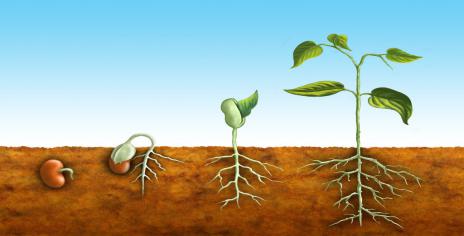 2.思考问题：观察种子发芽、成长的过程，谈谈种子的成长有什么特点？3.学生回答预设：土地之上枝叶成长，土地之下种子也在用力的生根于泥土之中；而且随着季节变化，土地至上的枝叶会有青葱、开化、凋零的过程，土地之下的根只会越来越密越来越扎实。4.教师小结：种子的生长和我们青春期的成长有异曲同工之处，上节课我们学习了青春生理和心理的变化，其实除此之外，在我们外在变化之下，我们的思维就如复杂的根部一样，也悄悄发生着变化。导入新课展示图片2.思考问题：观察种子发芽、成长的过程，谈谈种子的成长有什么特点？3.学生回答预设：土地之上枝叶成长，土地之下种子也在用力的生根于泥土之中；而且随着季节变化，土地至上的枝叶会有青葱、开化、凋零的过程，土地之下的根只会越来越密越来越扎实。4.教师小结：种子的生长和我们青春期的成长有异曲同工之处，上节课我们学习了青春生理和心理的变化，其实除此之外，在我们外在变化之下，我们的思维就如复杂的根部一样，也悄悄发生着变化。观察图片，进行思考。观察图片，进行思考。通过观察种子的生长，投射类比自身的成长过程，将抽象的内容具象化。通过图片教学形式激发学生的学习兴趣。环节一：发展独立思维名言赏析展示名言    “人是能思想的苇草——帕斯卡尔”教师提问：为什么人是能思想的苇草？学生回答教师总结    虽然生命有时像苇草一样脆弱，但思想让我们强大，只有思想日渐成熟，我们才能真正长大。进入青春期，我们的思想到底有没有长大呢？情境探究——何为独立？呈现情境    最近，妈妈发现小豪穿着打扮有些另类，裤子上好几个破洞，衣服上印着不雅的英语句子，头发更是染成了红色，便对他说：“你是一个学生，这样穿课不太好。”小刚不以为然地说：“你知道什么！好些同学都这么穿，这才叫‘酷’。”妈妈又说了几句，小刚生气地说：“我已经长大了，穿什么是我自己的事情，不用你管！” 问：小豪具有思维独立性么？合作探究，回答问题教师点拨：独立≠刻意标新立异与武断。思维的独立并不等同于一味追求独特，而是意味着不人云亦云，有自己独到的见解，同时接纳他人合理、正确的意见。 我来尝试——独立思考问题展示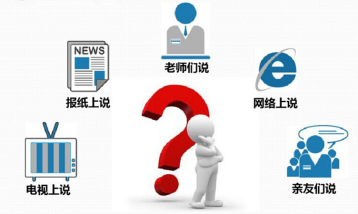 最近“朋友圈十大谣言”层出不穷，在一个被泛滥信息包围的时代，你认为真相是……    什么才是初中生真正的“独立思维”呢？独立思考，并回答问题。教师小结：大家的答案给我们很多启发，看来通过小豪的案例大家都各有收获，希望大家都能少走弯路，发展自己的独立思维。环节一：发展独立思维名言赏析展示名言    “人是能思想的苇草——帕斯卡尔”教师提问：为什么人是能思想的苇草？学生回答教师总结    虽然生命有时像苇草一样脆弱，但思想让我们强大，只有思想日渐成熟，我们才能真正长大。进入青春期，我们的思想到底有没有长大呢？情境探究——何为独立？呈现情境    最近，妈妈发现小豪穿着打扮有些另类，裤子上好几个破洞，衣服上印着不雅的英语句子，头发更是染成了红色，便对他说：“你是一个学生，这样穿课不太好。”小刚不以为然地说：“你知道什么！好些同学都这么穿，这才叫‘酷’。”妈妈又说了几句，小刚生气地说：“我已经长大了，穿什么是我自己的事情，不用你管！” 问：小豪具有思维独立性么？合作探究，回答问题教师点拨：独立≠刻意标新立异与武断。思维的独立并不等同于一味追求独特，而是意味着不人云亦云，有自己独到的见解，同时接纳他人合理、正确的意见。 我来尝试——独立思考问题展示最近“朋友圈十大谣言”层出不穷，在一个被泛滥信息包围的时代，你认为真相是……    什么才是初中生真正的“独立思维”呢？独立思考，并回答问题。教师小结：大家的答案给我们很多启发，看来通过小豪的案例大家都各有收获，希望大家都能少走弯路，发展自己的独立思维。学生独立思考并回答问题。小组探究情境，回答问题。学生独立思考并回答问题。小组探究情境，回答问题。通过名人名言生发学生思考，引出本课主题。采用生活化情境，并采用小组合作探究的形式调动学生辩证思考。采用一个社会话题对本课主题进一步剖析，而对于话题本身的思考亦能体现“独立”思考。环节二：培养批判精神情境探究——何为批判？呈现情境小豪是我们班出了名的“爱问同学”，老师板书有问题他大声进行质疑；小组讨论时他也常常否定他人的意见；小豪觉得自己是班里最有批判精神的人，其他同学的意见都不值一提；但是班里很多同学每每与小豪合作或对话都很不舒服。问：为什么班里同学觉得不舒服？小豪具有批判精神么？合作探究，回答问题教师点拨：批判≠无建设意义的人身攻击。与思维的独立性相伴随的是思维的批判性。思维的批判性，表现在对事情有自己看法，并且敢于表达，敢于说“不”，那么批判有没有技巧呢？我们应该怎么批判？2.学贵有疑——我来批判（1）情境呈现，巧用所学A.数学老师上课时，你发现老师的板书出现了一个错误，这时要怎么说？B.放学后，小明没做值日就要回家，你看到很不舒服，这时要怎么说？C.班主任在组织同学们讨论《我的班级我做主》主题班会的策划，你与林林同学的想法截然不同，这时你会怎么说？（2）提出问题：当你遇到以上这些情境时，你该怎么批判才能取得更好的效果？（3）合作探究，总结批判技巧（4）教师小结：批判不仅要有质疑的勇气，还要考虑他人的感受，知道怎样的批判更容易被人接受，更有利于解决问题。环节二：培养批判精神情境探究——何为批判？呈现情境小豪是我们班出了名的“爱问同学”，老师板书有问题他大声进行质疑；小组讨论时他也常常否定他人的意见；小豪觉得自己是班里最有批判精神的人，其他同学的意见都不值一提；但是班里很多同学每每与小豪合作或对话都很不舒服。问：为什么班里同学觉得不舒服？小豪具有批判精神么？合作探究，回答问题教师点拨：批判≠无建设意义的人身攻击。与思维的独立性相伴随的是思维的批判性。思维的批判性，表现在对事情有自己看法，并且敢于表达，敢于说“不”，那么批判有没有技巧呢？我们应该怎么批判？2.学贵有疑——我来批判（1）情境呈现，巧用所学A.数学老师上课时，你发现老师的板书出现了一个错误，这时要怎么说？B.放学后，小明没做值日就要回家，你看到很不舒服，这时要怎么说？C.班主任在组织同学们讨论《我的班级我做主》主题班会的策划，你与林林同学的想法截然不同，这时你会怎么说？（2）提出问题：当你遇到以上这些情境时，你该怎么批判才能取得更好的效果？（3）合作探究，总结批判技巧（4）教师小结：批判不仅要有质疑的勇气，还要考虑他人的感受，知道怎样的批判更容易被人接受，更有利于解决问题。学生根据自己的真实想法回答问题。利用之前所学，解决实际问题，总结经验技能。学生根据自己的真实想法回答问题。利用之前所学，解决实际问题，总结经验技能。呈现情境，通过情境引导学生思考什么是“批判”，借助情境澄清误区。通过三则学生生活中可能遇到的真实困惑，利用合作探究形式用问题解决问题，巧用所学，总结技巧。环节三：开发创造潜力1.情境探究——如此创造（1）呈现情境    看完《三体》后，小豪对很多问题都感兴趣，他说：“作者脑洞好大，我也希望能够造出最先进的天文望远镜，让人类不再为食物发愁，能够随时进入太空，能够读懂别人的思想……不过这些想法太遥远了，我根本做不到……”问：对此，你怎么看？（2）合作探究，回答问题（3）教师点拨：创造≠无实践行动的空想空谈。青春韶华，我们要敢于打破常规，关注他人和社会，看重创造的意义和价值，做一名对国家和社会有用的创造者。2.答疑解惑——如何创造（1）引出问题有同学认为，创造是科学家的事情，对于中学生来说实在太难了，感觉无从入手，请你来帮帮他？学生讨论，回答问题。教师点拨：青春的创造是多姿多彩的，创造离不开实践，青春的创造意味着用自己的智慧和双手去尝试、探索、实践，改变自己，影响世界。3.课后实践——我来实践    在你生活的城市、社区或校园中，你觉得哪些方面不太令人满意？小组合作，选择其中一个方面，搜集、整理相关资料，并提出具有建设性的意见和建议。环节三：开发创造潜力1.情境探究——如此创造（1）呈现情境    看完《三体》后，小豪对很多问题都感兴趣，他说：“作者脑洞好大，我也希望能够造出最先进的天文望远镜，让人类不再为食物发愁，能够随时进入太空，能够读懂别人的思想……不过这些想法太遥远了，我根本做不到……”问：对此，你怎么看？（2）合作探究，回答问题（3）教师点拨：创造≠无实践行动的空想空谈。青春韶华，我们要敢于打破常规，关注他人和社会，看重创造的意义和价值，做一名对国家和社会有用的创造者。2.答疑解惑——如何创造（1）引出问题有同学认为，创造是科学家的事情，对于中学生来说实在太难了，感觉无从入手，请你来帮帮他？学生讨论，回答问题。教师点拨：青春的创造是多姿多彩的，创造离不开实践，青春的创造意味着用自己的智慧和双手去尝试、探索、实践，改变自己，影响世界。3.课后实践——我来实践    在你生活的城市、社区或校园中，你觉得哪些方面不太令人满意？小组合作，选择其中一个方面，搜集、整理相关资料，并提出具有建设性的意见和建议。学生根据自己的真实想法回答问题。发散思考，勇于实践。学生根据自己的真实想法回答问题。发散思考，勇于实践。呈现情境，通过情境引导学生思考什么是“创造潜力”，借助情境澄清误区。直面有关“创造”的误区，进行澄清。通过实践活动将所学运用到实际生活中，将知识和实践相结合。教师寄语青春期的你们蕴含着饱满的热情和能量，希望在这段宝贵的成长时期你们能够大胆思考，勇于批判，勤于创造！教师寄语青春期的你们蕴含着饱满的热情和能量，希望在这段宝贵的成长时期你们能够大胆思考，勇于批判，勤于创造！思考，感受思考，感受情感升华六、板书设计（本节课的主板书）六、板书设计（本节课的主板书）六、板书设计（本节课的主板书）六、板书设计（本节课的主板书）六、板书设计（本节课的主板书）成长的不仅仅是身体一、发展独立思维二、培养批判精神三、开发创造潜力成长的不仅仅是身体一、发展独立思维二、培养批判精神三、开发创造潜力成长的不仅仅是身体一、发展独立思维二、培养批判精神三、开发创造潜力成长的不仅仅是身体一、发展独立思维二、培养批判精神三、开发创造潜力成长的不仅仅是身体一、发展独立思维二、培养批判精神三、开发创造潜力【教学目标】一、情感、态度与价值观目标以客观的态度正确对待性别差异。二、能力目标掌握与异性交往的原则与尺度，建立与异性之间的友谊。三、知识目标1．了解男生女生的性别差异和性别优势。2．理解男生女生优势互补的意义。重点：男生女生的各自优势及特点。难点：男生女生如何优势互补。【导入新课】课件播放：组图“婴儿—幼儿—儿童—少年”成长过程教师：同学们，从我们呱呱坠地到现在，经过了无性别意识期、意识渐醒期、异性厌恶期、异性吸引期。造物主把人类分为男性和女性两大类，你对异性有多少了解呢？今天，就让我们一起走进“男生女生”。【讲授新课】一、他和她1．活动一：忆一忆：回忆小时候自己喜欢的玩具或者游戏，比较男生女生在这方面有什么不同。课件展示：玩具车、布娃娃、玩具枪、跳皮筋、打篮球等图片学生回答，教师点评。课件展示：婴儿图片、中学生图片提问：两组图片中，哪一组更容易区分性别呢？学生回答，教师总结。2．活动二：猜一猜：是他还是她？课件展示：三个事例学生回答，教师归纳。提问：通过以上活动，你能概括出男生女生的性别差异表现在哪些方面吗？答案提示：生理方面的差异；性格特征、兴趣爱好、思维方式等方面的差异。板书：男生女生性别差异的表现课件展示：填表格，知差异学生分成两组，分别回答，教师总结。3．课件展示：两组图文材料思考：甲和乙谁更像女生？你是根据什么做出的判断呢？学生回答，教师点评。教师：男生有属于男生的男性特征，女生有属于女生的女性特征。这些对男性或女性角色特征固有的印象，就是性别刻板印象，它表明了人们对性别角色的期望和看法。板书：性别刻板印象4．活动三：男生女生互相说活动要求：男生说一说对女生的刻板印象，女生说一说对男生的刻板印象。思考：对男生女生性别角色的认识有什么意义呢？答案提示：①积极意义：了解自己与异性的不同特点，学会如何塑造自我形象，如何与异性相处；②消极意义：性别刻板印象可能在某种程度上影响我们自身潜能的发挥。板书：正确认识性别角色的意义5．课件播放：男生舞蹈视频，男幼师、男护士、女歼击机飞行员图片提问：(1）看了视频和图片以后，你有什么感触呢？学生据实谈感想，教师点评。(2）我们应该如何正确对待男生女生的性别特征呢？学生回答，教师归纳。板书：正确对待性别角色的做法教师：①男生女生的生理性别特征是与生俱来的，对于青春期特有的生理变化，我们应平静而欣然地接受。②在接受自己生理性别的同时，不要过于受性别刻板印象的影响。6．活动四：情景模拟“野炊活动”课件展示：野炊活动图片、分组规则、任务分配提问：(1）当柴不够用时，需要到丛林中去捡。林中可能会有蛇等动物出现。请问，是让男同学去还是女同学去？(2）假如去捡柴的男同学很久没有回来，你的心情如何？你会怎么做？若察觉他们受伤了，你又会怎么做？学生分组讨论后回答，教师点评。二、优势互补7．课件展示：男生优势PK女生优势分组讨论：男生女生各有哪些优势？男生：体能强、开朗、坚强、勇敢、富有责任感、抽象思维强、独立、有恒心、有毅力等。女生：细心、温柔、善良、细腻、观察力强、形象思维能力强，善于关心他人等。启示：(1）男生女生拥有各自的性别优势。(2）取长补短，优势互补，有助于我们不断完善自己。板书：为什么——男生女生各有性别优势8．课件展示：教材P17“探究与分享”提问：(1）你如何看待以上观点？(2）在日常班级生活中，男生女生可以为对方做些什么？学生回答，教师总结。教师：男生女生拥有各自的性别优势。这要求我们不仅要认识自己的优势，而且要发现对方的优势，相互取长补短，让自己变得更优秀。我们不应因自己某一方面的优势而自傲，也不应因自己某一方面的欠缺而自卑。男生女生应相互理解，相互帮助，相互学习，共同进步。板书：怎么做——不自傲、不自卑，取长补短，共同进步。【课堂小结】通过这节课的学习，老师希望，在以后的学习生活中，外表刚强、内在有责任感的铁汉子能在女孩子遇到困难的时候，愿意挺身而出，帮助女生解决她们不能解决的问题；更希望外表温柔、内在大方的俏姑娘在男生失落的时候能够主动关心他们，男生女生要相互理解，相互帮助，相互学习，共同进步。【随堂练习】课件展示：课堂检测题师生共同完成，检测本堂课的学习效果【教学目标】（一）知识目标：1. 理解青春的含义及意义。2.知道自信、自强的作用，以及如何增强自信、自强的品质。（二）能力目标：1.运用多媒体、学生小组活动，让学生发挥课堂的主体作用，提高探究解决问题的能力。2.学会磨砺意志，培养自强不息的精神。（三）情感、态度价值观目标：通过生活实例，学生体验拥有青春的快乐，在体验中感悟青春的意义。【教学重点及难点】教学重点：自信、自强。教学难点：青春含义的理解。教学流程设计：第一环节：巩固复习为什么要与异性交往？（作用，意义？)与异性交往应该注意什么？怎样正确认识和面对异性的情感？采用提问学生或者齐读等方式复习上节课内容，起到承上启下的作用第二环节：自主与合作学习青春期我们成长的渴望有哪些？青春的探索为什么需要自信（自信的作用有哪些？）怎样培养自信？为什么要培养自强精神？怎样培养自强精神？青春期飞扬的力量有哪些？用幻灯片展示本课时要解决的问题，让学生自主或合作完成，要求学生把问题标注在书本上，并且勾画出答案。让学生熟悉内容，加强感知认识。第三环节：学生展示自学成果让几个学生或以小组为单位展示自主或合作学习的效果，看看第二环节的问题答案找到与否，以及理解情况。第四环节：教师讲解主要内容：青春的探索为什么需要自信（自信的作用有哪些？）怎样培养自信？为什么要培养自强精神？怎样培养自强精神？这一环节，教师可以通过事例，视频等进行点播或讲解，让学生在理解的基础上加深认识，搞清楚是什么、为什么、怎么办等问题。第五环节：课堂引导学生一起总结本节课所学的知识结构，重难点方法多样，让学生表述或者直接以幻灯片展现知识结构，让学生在头脑中构建起知识框架，加深认识第六环节：课堂训练精选近年来各省市有关本节课内容的中考试题，让学生当堂训练，有利于巩固本节课所学的知识，有利于补充教师点拨中的不足和缺陷，也有利于了解学生掌握知识的情况。【教学反思】通过本节课教学，让学生认识到要培养自信、自强使得青春更放光彩。为了加深对知识理解，充分发挥学生在课堂的主体作用，教师作为引导者，完成学习任务。但是，有极少数学生在老师讲解问题时，不注意听课，以后要注意观察学生是否跟着老师的思路走；其次，自信、自强培养的方法，讲的再细效果会更好，感觉自己作为老师，理解还不够透彻。【教学目标】（一）知识目标：1.理解行己有耻及其做法。2.理解止于至善及其做法。（二）能力目标：1.引导学生发挥课堂的主体作用，提高探究合作解决问题的能力。2.努力做以修身为本，行走在“止于至善”的路上的中学生。（三）情感、态度价值观目标：1.青春期我们要知廉耻，懂荣辱，有所为，有所不为。2.养成自我省察的习惯。二、【教学重点及难点】教学重点：理解行己有耻和止于至善及其做法。教学难点：榜样的力量。三【教学过程设计】一、导入新课（多媒体显示）思考：我劝天公重抖擞，不拘一格降人你如何理解这些句中的格？ 提示：格是正确、形式、规矩二、新课讲授目标导学：行己有耻（多媒体显示图片）很多时候，公交车上年轻人们镇定地坐在老弱病残孕的座位上，丝毫没有意识到身旁站着的老人，如果换成是自己的爸爸妈妈或是爷爷奶奶呢？(1）理解行己有耻提示：学生分组讨论，注意举例说明教师总结：行己有耻简单说是一个人行事，凡自己认为可耻的就不去做。正如朱熹说人有耻，则能有所不为。这就告诉我们要知廉耻，懂荣辱；有所为，有所不为。（多媒体显示）勾践卧薪尝胆(2）越王为什么置胆于坐，饮食尝之？提示：这是告诉我们要知廉耻，懂荣辱；有所为，有所不为。(3）教师讲述：行己有耻的要求：思考：(1）你认为还有哪些规则需要遵守？提示：纪律、规章、法律、道德(2）有人认为，只要不被发现，说谎、欺骗也是可以的。你如何看待这一观点？为什么？教师总结：在我们的生活中除了要遵守道德、法律等规则以外，我们还要遵守纪律、规章制度等规则约束自己的行为。对于这些规则的约束，不管我们的行动是否被发现我们都应该遵守规则。行己有耻要求我们树立底线意识，触碰道德底线的事情不做，违反法律的事情坚决不做。过渡：我们看一看这个片段（多媒体显示）案例：今天我们实行无人监考的考试方式考试数学，考完后排名。老师发完卷子走了，刚开始大家在认真做题。一会儿，我遇到一道难题怎么算也不行，看看邻座的同学已经做出，而老师没在。我心里还是纠结这是考试不管老师在不在，都要遵守考试纪律这次考试完，老师排名次，如果这道题写错了，名次我有可能就排在后面，回家妈妈有得唠叨我活动二：出谋划策我该怎么办？帮我出出主意？提示：看吧，没有老师监督；不看，不管有没有老师我们都要遵守考试纪律。教师讲述：行己有耻要求我们树立底线意识，触碰道德底线的事情不做，违反法律的事情坚决不做。同时行己有耻更需要我们磨砺意志，拒绝不良诱惑，不断增强自控力。掌握增强自控力的方法和技巧：增强我不要的力量；增强我想要的力量；加强自我监控最后老师进行总结